March [XX], 2021Email: sf.nancy@mail.house.gov RE: LOCKING ARMS TO END WHITE SUPREMACY IN LAW ENFORCEMENT!Dear Honorable Nancy Pelosi:My name is [First and Last] and I have been working with the President of Texas Cops and Communities, Inc., Noel Pinnock, grassroots organizations, and civil rights leaders on the issues of the tacit but deliberate infiltration of White Supremacists in law enforcement for the last year but the FBI has been warning law enforcement officials and intelligence circles since the early 2000. This can be confirmed by the testimonies given at the March 2021 Senate Hearing regarding the January 6, 2021 insurrection at our Nation’s Capitol as well as the FBI’s latest report, released on March 08, 2021, that confirms that White Supremacists’ infiltration in law enforcement poses an imminent threat to members of minority groups, which makes traffic stops, and other police encounters more dangerous than ever before. The report shows members of minority groups are targeted and states:“White Supremacists 'seek affiliation' with the military and law enforcement to further their goals, internal FBI report warns. Racially motivated extremists want to develop new tactics the document says. In some cases, they wanted to join the military or police so they would be able to commit acts of violence toward members of minority groups. In others, they planned to join the military or police to learn how to wage war against members of those minority groups.” On March 11, 2021, we launched a national petition to end White Supremacists in Law Enforcement in George Floyd’s hometown neighborhood, Third Ward, and picked up coverage on all Houston’s local news outlets. You can view the press conference in full at https://youtu.be/EsHBVtrMcgI.Notably, in October 2006, the FBI warned that ‘white supremacist infiltration in law enforcement’ represented (then) a significant national threat, and as we fast forward to 2020, Michael German, a former FBI special agent, who has written extensively on the ways law enforcement agencies in the United States have failed to respond to the far-right domestic terrorist threats, concludes that law enforcement officials have been tied to racist militant activities in more than a dozen states since 2000, and hundreds of police officers have been caught posting racist and bigoted content on social media.Conclusively, the FBI warned this infiltration in law enforcement represents a significant national threat because these groups, predicated on hate, have infiltrated policing agencies in every region of our country to include state and federal police as well as the military. Make no mistakes the FBI’s warning became our reality on January 6, 2021. We are urging President Joe Biden and our local, state, and federal lawmakers to take the FBI warnings seriously and protect members of minority groups by:banning White Supremacists or any member of an extremist group from entering law enforcement and prohibit retaliation of good cops who report police misconduct;creating and maintaining a national database of those cops who are identified as White Supremacists or any member of an extremist group and purged, pre or post hire, to prevent inter-agency infiltration; andhalting Department of Justice Federal Community Orienting Policing Services Program (‘grant’) funding for law enforcement agencies or political subdivisions for violating this mandate.There are just too many people who have died and will die or be brutalized by cops who are carrying out this nefarious and intentional agenda against minorities in this country. George Floyd and Angelo Quinto are just two of the martyrs screaming for justice from their graves because of this kind of systemic lethality and brutality against minorities. To that end, we are gathering 5000+ electronic signatures and need some additional passions to make that happen. The petition is on change.org and is available via: www.TexasCopsandCommunities.comI hope you can join hundreds of my neighbors, concerned residents, police officers, as well as other community/civil rights leaders, and get onboard with this national movement. Unfortunately, the research has been warning us for almost two (2) decades about the intentional chess strategy of White Supremacists groups’ successful efforts to infiltrate law enforcement agencies, at all levels, with a strategic intent to destroy black/brown people because they know and understand that the police is the entry door to America’s revolving justice systems and can be a direct exit door to the graveyard for most minorities in this country. In Solidarity and Service![Your First and Last Name] & [Credentials][Title][Organization]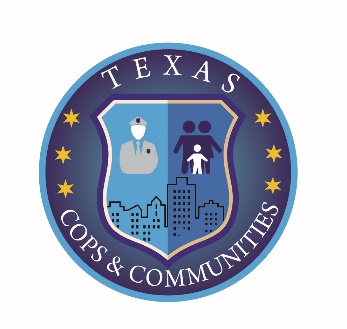 	TEXAS COPS & COMMUNITIES, INC.   Fighting for Justice…Uniting Community!Noel A. PinnockPresident & CEOP.O. Box 154Stafford, Texas 77497T. (713) 202-3235     E: president@texascopsandcommunities.comW: www.texascopsandcommunities.com 